附件一、資源回收夏令營報名方式及注意事項一、報名時間：第二梯次:106年8月1日至106年8月10日。報名方式：第二梯次報名學生可由活動網站(https://www.beclass.com/rid=203c77759422a30e9b3f)線上報名填妥資料，即完成報名。填寫完成請以電話通知活動小組，確認完成報名手續。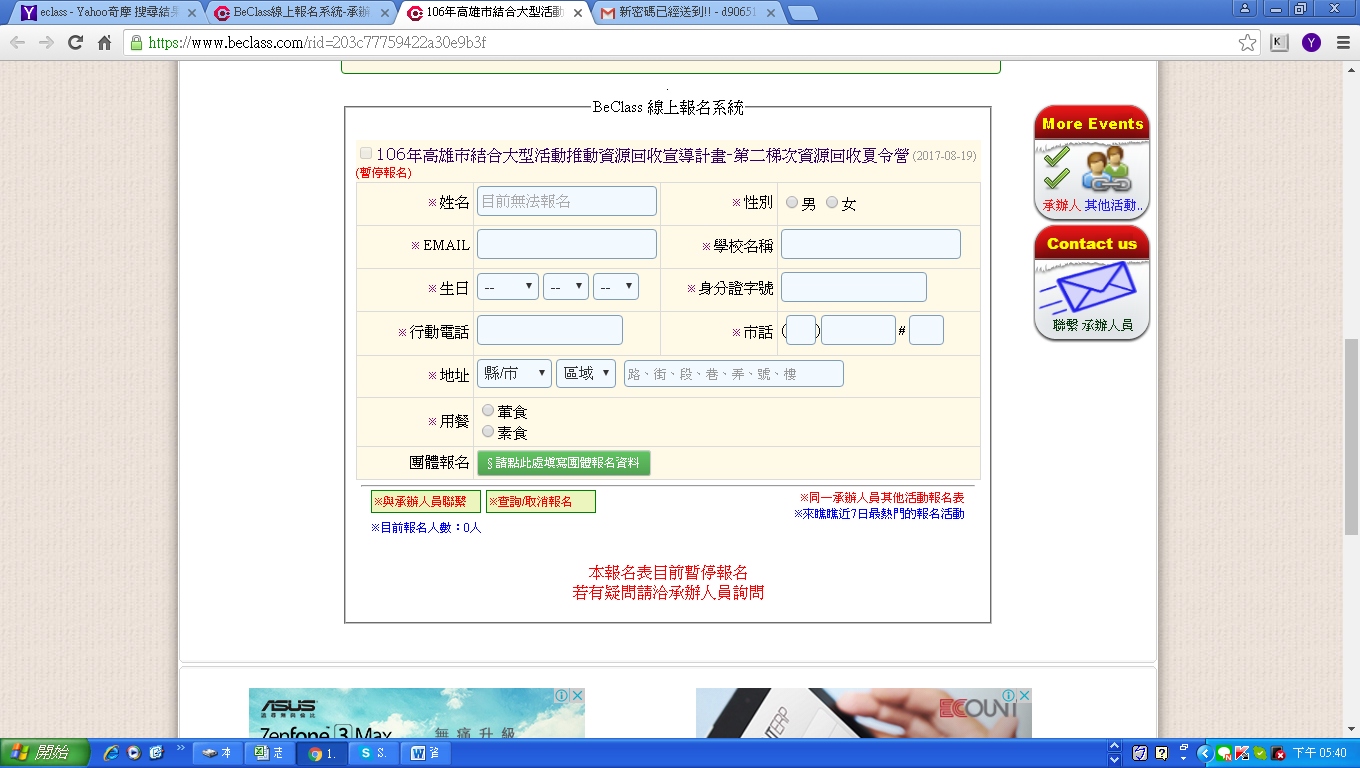 三、活動小組聯絡資訊：電話：07-7351500 分機2320 陳歷羣小姐傳真：07-7351656四、資源回收夏令營注意事項：(一)本項活動全程免費用(不包含學員至報到地點之來回交通費)，本項活動負責活動期間全程膳食及保險費用(每人以意外險貳佰萬元加醫療險貳拾萬元投保，需提供之資料包括姓名、身分證字號、出生年月日、聯絡地址、受益人姓名)。(二)報名人錄取後，應自行依活動規範辦理相關準備。(三)每梯次以100人為限，報名人數如超過100人，主辦單位依報名時間優先順序(報名時間)決定錄取之正備取人員。(四)錄取公告時間：第二梯次錄取名單預計於106年8月14日，由電話和E-mail通知錄取者。(未錄取者將以e-mail通知，連絡資料請務必填寫正確)。(五)若因故不克前來參加體驗營，請事先自動告知，以維護其他報名人參與權益。(六)若活動遇重大天然災害、災害管制發佈等或其他不可抗力因素，得由主辦單位決定活動延期，將以電話、簡訊或E-mail通知參與人員。(七)未盡事宜，隨時修訂並公布在網站上。(八)如遇不可抗力之天災或天候不佳等因素，將視情形決定取消或擇期舉辦，參加者不得異議。如為個人因素無法參與，恕不補辦。若有更動將以電話通知，或撥打詢問專線：電話：07-7351500 分機2320 陳歷羣小姐。(九)請報名學生務必於活動進行中遵照帶隊老師與隊輔的指導。(十)凡有特殊體質者，如:過敏、氣喘、心臟病、癲癇等，      請事先告知。(十一)請勿攜帶非必要之貴重物品參與活動，遺失概不負     責。(十二)請報名人務必詳閱本活動規範。(十三)如欲取消，煩請於行前三日向環保局受理報名人員聯     絡。(十四)活動單位有保留變更、終止活動細節之權利。(十五)本活動安排之行程建議您能全程參加，如須中途離開，  恕無法另行安排車輛接送至搭車地點。(十六)家長同意書請於活動當日繳交。(十七)已參加資源回收夏令營活動第一梯次者，勿重複報名     第二梯次活動。